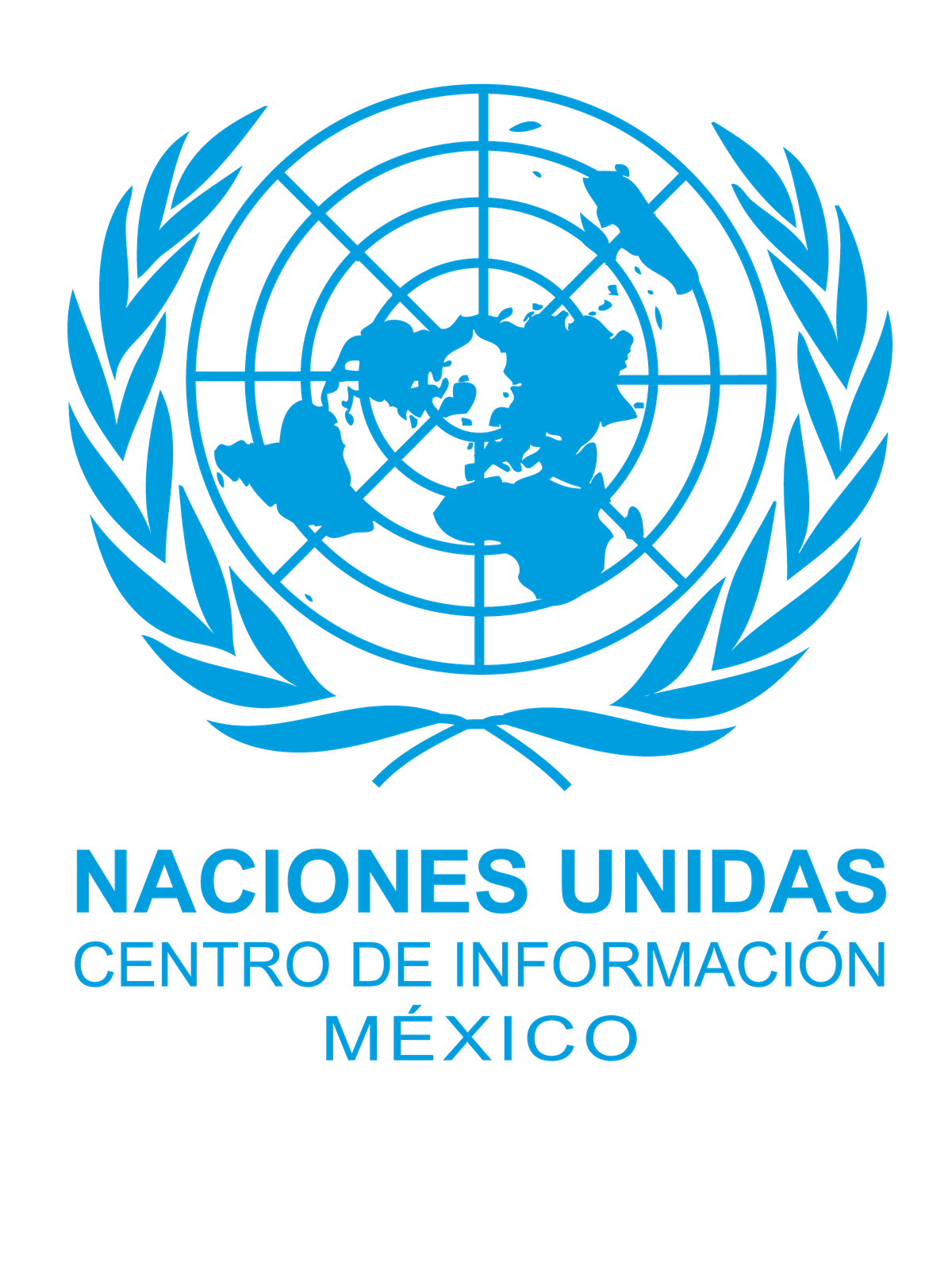 ONU MujeresMSMUNEstados Unido Incremento del maltrato intrafamiliar y la violencia de género durante los confinamientos sociales.Tabla de contenidos:1. Información General:1.1. Bandera…………………………………………………………………………………1.2. Nombre oficial…………………………………………………………………………..1.3. Limites…………………………………………………………………………………..1.4. Superficie………………………………………………………………………………..1.5. Población…………………………………………………………..………………........1.6. Capital………………………………………………………………………….……….1.7. Lenguaje………………………………………………………………………..……….1.8. Economía y moneda…………………………………………………………………..1.9. Gobierno…………………………………………………………………………........1.10. Partidos Políticos……………………………………………………………………..2. Tema: Incremento del maltrato intrafamiliar y la violencia de género durante los confinamientos sociales.2.1 Posición del país………………………………………………………………………..3. Discurso de apertura.   4. BibliografíaInformación general:BanderaLa bandera de Estados Unidos consiste en franjas rojas y blancas con un cuadrado azul en la esquina izquierda superior, el cual tiene 50 estrellas blancas que hacen representación a los 50 estados. Esta bandera ha sido la oficial desde 1960, ya que fue cuando se agregó la estrella número 50, dado que Hawái fue nombrado un estado oficial. 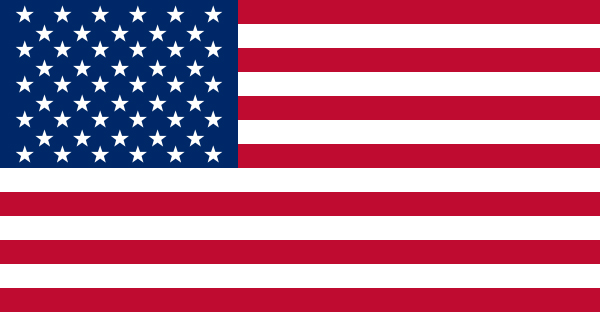 1.2. Nombre oficialEl nombre oficial es Estados Unidos de América.1.3. LímitesEn el norte limita con Canadá, el mar de Beaufort, y el océano Ártico, al oeste limita con el océano Pacífico, el mar de Chikotka y el mar de Bering, mientras que en el este limita con el océano Pacífico y finalmente en el sur limita con México y el golfo de México.1.4. SuperficieEl área de superficie de Estados Unidos es de 9.834 millones km².1.5. PoblaciónLa población de los Estados Unidos es de 331, 432, 198 personas desde el 18 de septiembre del 2020.1.6. CapitalLa capital de Estados Unidos es Washington D.C, se le puede referir a esta formalmente como el Distrito de Columbia o incluso D.C. La ciudad fue fundada después de la Revolución Americana en honor al padre fundador George Washington y el primer presidente de América.1.7. LenguajeEstados Unidos no tiene un idioma oficial, es un país plurilingüe que no promueve un idioma oficial a diferencia de varios países plurilingües que, si lo hacen, ni en la constitución estadunidense o en ninguna ley federal se encuentra un idioma oficial, de igual manera el idioma dominante es el inglés el cual se usa ahora mismo para tratados comerciales, documentos gubernamentales y procedimientos judiciales, pero este es seguido por el español y el mandarín. 1.8. Economía y monedaLa economía de los Estados Unidos es una de las economías más grandes mundialmente, y es una economía considerada como mixta, esto significa que opera como una economía de libre mercado en bienes de con sumo y servicios, de todas formas, en esas áreas el gobierno impone unas regulaciones para proteger el bien de todo; por eso mismo, Estados Unidos opera en defensa como una economía dirigida en áreas como beneficios, salud y otras.Una cosa para tomar en cuenta sobre la economía de Estados Unidos es que tiene un déficit comercial, dado que este importa más de lo que exporta, además es importante agregar que la mayoría de los ingresos vienen de los impuestos, y estos se gasten en tres cosas mayoritariamente: seguridad social, gasto militar y el seguro médico del estado.La moneda de los Estados Unidos es el dólar estadounidense.1.9. GobiernoEl gobierno de los Estados Unidos se puede catalogar como una democracia y una república federal constitucional, el gobierno de este país se basa en la Constitución la cual es la ley suprema de la nación, la Constitución provee el marco que define cual debe ser la estructura del gobierno federal y los gobiernos estatales los cuales son 50.  Aparte de esto, la Constitución divide el poder de las siguientes maneras: el poder legislativo está en un Congreso bicameral que se compone de la Cámara de Representantes y el Senado; La Corte Suprema de los Estados Unidos es la cabeza del poder judicial del país y finalmente el gobierno ejecutivo que es conformado por el presidente, vicepresidente y el gabinete.1.10. Partidos PolíticosEstados Unidos tiene dos partidos políticos nacionales principales, estos siendo el Partido Demócrata y el Partido Republicano, los cuales normalmente son los que tienen poder para participar en las elecciones presidenciales, mientras que los partidos menores no tienen ese poder, ya que deben atraer a una gran cantidad de personas. Ambos partidos son conocidos por tomar soluciones más centrales, pero en situaciones específicas sobre conflictos es donde se notan las diferencias, de igual manera, ambos partidos dentro de ellos mismos tienen alas de izquierda y derechas.2. Tema: Incremento del maltrato intrafamiliar y la violencia de género durante los confinamientos sociales.2.1 Posición del paísEn Estados Unidos cualquier tipo de violencia es ilegal, pero las mayores leyes significativas contra el abuso de la mujer son: la ley sobre violencia de la mujer y la ley de servicios y prevención de la violencia familiar. Estas leyes ofrecen servicios y apoyo para las víctimas de abuso sexual y violencia domésticaDurante el confinamiento debido a la pandemia, los refugios se mantuvieron abierto ya que fueron considerados indispensables y estuvieron alcanzado la mayoría su máxima capacidad, pero lastimosamente las sesiones de los centros de orientación y las terapias en grupos presenciales fueron suspendidas para evitar el contagio, lo cual debió afectar mentalmente a bastantes víctimas de maltrato intrafamiliar o violencia de género. Otra desventaja fue el hecho que las cortes se cerraron, lo que complica a las víctimas un poco más navegar el sistema judicial, pero lo bueno es que obtener una orden de protección legal fue considerado un servicio esencial en cual las cortes si estuvieron abiertas para este Al igual que en varios países, los casos de violencia domestica han crecido, pero una de las preocupaciones más grandes es los reportes de las víctimas, en los cuales dicen que pasan la mayoría de su tiempo en un lugar no seguro o cerca de su abusador, agregando a eso, la compra de armas ha aumentado haciendo que sea cinco veces más posible que una mujer sea asesinada.Una de las respuestas por el gobierno durante la crisis del covid-19, fue listando a los refugios de violencia doméstica como esenciales al igual que sus trabajadores, lo cual les permitió seguir operando durante los confinamientos ordenados por los gobernadores, además a los oficiales públicos se les obligó a reconocer las necesidades de las víctimas como una prioridad. También, estados como Nueva York y otros expandieron las líneas de ayuda y agregaron una línea de texto en un sitio seguro manejado por el estado.Discurso de apertura:Buenos días honorables miembros mesa, delegados y otras personas presentes.Los últimos meses han sido difíciles para todas las naciones y sus habitantes, la casa se ha vuelto el lugar seguro para muchos, un refugio para evitar el contagio con el nuevo coronavirus, pero esta no ha sido un refugio para todas las personas. El confinamiento ha sido una exposición mayor a un riesgo, incluso más, que estar afuera. Como la ONU ha dicho, otra pandemia ha venido creciendo desde la sombra, los casos de abuso doméstico y violencia de género se han multiplicándose por el mundo, incluso cuando este, es una de las violaciones más comunes a los derechos humanos.Los refugios y líneas de ayudas se encuentran sobresaturadas en estos momentos, permitiendo observar la fragilidad de la infraestructura diseñada para ayudar a sobrevivientes y víctimas; es hora de hacerles mejoras y asegurarnos, incluso en momentos como estos, que nosotros como naciones podemos y  garantizemos lo mejor. La delegación de Estados Unidos está abierta a soluciones, en donde se asegure el bienestar de las víctimas durante este y otros posibles confinamientos.Gracias por su atención.4. Bibliografíahttps://www.britannica.com/topic/flag-of-the-United-States-of-Americahttp://www.exteriores.gob.es/Documents/FichasPais/ESTADOSUNIDOS_FICHA%20PAIS.pdfhttps://data.worldbank.org/indicator/AG.SRF.TOTL.K2?locations=UShttps://www.worldometers.info/world-population/us-population/https://www.worldatlas.com/articles/what-is-the-capital-of-the-united-states-of-america.htmlhttps://edition.cnn.com/2018/05/20/us/english-us-official-language-trnd/index.htmlhttps://www.statista.com/statistics/270272/percentage-of-us-population-by-ethnicities/https://www.thebalance.com/us-economy-facts-4067797https://ar.usembassy.gov/es/education-culture-es/irc/el-gobierno-de-los-estados-unidos/https://www.britannica.com/place/United-States/Political-partieshttps://ayudaenaccion.org/ong/blog/mujer/violencia-de-genero-2018/#:~:text=De%20hecho%2C%2045%20pa%C3%ADses%20analizados,pa%C3%ADses%20como%20B%C3%A9lgica%20o%20Canad%C3%A1.https://www.justice.gov/usao-wdtn/victim-witness-program/federal-domestic-violence-lawshttps://espanol.womenshealth.gov/relationships-and-safety/get-help/laws-violence-against-womenhttps://www.nytimes.com/2020/03/24/us/coronavirus-lockdown-domestic-violence.htmlhttps://www.americanprogress.org/issues/women/reports/2020/08/10/489068/ensuring-domestic-violence-survivors-safety/https://www.sciencedirect.com/science/article/pii/S0213911120300881https://www.unwomen.org/es/news/stories/2020/4/statement-ed-phumzile-violence-against-women-during-pandemic